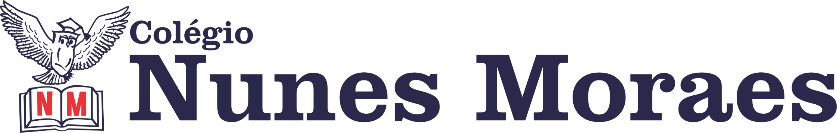 “Bom dia! Boa sexta-feira! Que não faltem razões para colocarmos um sorriso no rosto e nos divertirmos muito.”FELIZ SEXTA-FEIRA!1ª aula: 7:20h às 8:15h – MATEMÁTICA - PROFESSOR: RICARDO BENTO1º passo: Correção da atividade de casa/pós aula.2º passo: Explicação do conteúdo através do link: https://meet.google.com/jfw-qmot-obb3º passo: Resolução das questões de 1,2 e 3 - dialogar e conhecer da página 29.4º passo: Acompanhe a correção das atividades pelo Meet.5º passo: Enviar as atividades para Islene.Faça foto das atividades que você realizou e envie para coordenação Islene (9.9150-3684)2ª aula: 8:15h às 9:10h – PORTUGUÊS - PROFESSORA: MONNALYSAACESSE ESTE LINK PARA ASSISTIR A AULA AO VIVO: https://meet.google.com/tzr-ezfw-kyj1º passo: explicação da redação do capítulo 2 no livro de produção textual, página 8. 2º passo: iniciar rascunho (a lápis) da redação do conto de mistério.Os slides desta aula serão colocados no grupo durante a aula.Faça foto das atividades que você realizou e envie para coordenação Islene (9.9150-3684)

Intervalo: 9:10h às 9:30h3ª aula: 9:30h às 10:25h- MATEMÁTICA- PROFESSOR: RICARDO BENTO1º passo: Explicação do conteúdo através do link: https://meet.google.com/jfw-qmot-obb2º passo: Resolução das questões de 1 à 4 da página 31 (livro 1 do SAS)3º passo: Acompanhe a correção das atividades pelo Meet.4º passo: Atividade de casa/pós aula: questões 5 e 6 da  página 31 (livro 1 do SAS)5º passo: Enviar as atividades para Islene.Faça foto das atividades que você realizou e envie para coordenação Islene (9.9150-3684)4ª aula: 10:25h às 11:20h – PORTUGUÊS – PROFESSORA: MONNALYSAACESSE ESTE LINK PARA ASSISTIR A AULA AO VIVO: https://meet.google.com/tzr-ezfw-kyj1º passo: terminar o rascunho e fazer a limpo (de caneta) do conto de mistério.Casa: entregar conto de mistério (versão a limpo de caneta) na coordenação da escola segunda e terça-feira (de acordo com o dia em que você estará na escola).Faça foto das atividades que você realizou e envie para coordenação Islene (9.9150-3684)BOM FINAL DE SEMANA!!